Kursanmeldeformular Sommersaison 2023Das Ausfüllen des Kursanmeldeformulars gilt als verbindliche Anmeldung!Sommersaison 2023: 24.04.2023 bis 24.09.2023 (13 Termine)An folgenden Terminen wird nicht gespielt
Sommerferien: Sonntag 02. Juli 2023 bis Sonntag 03. September 2023Bitte ausfüllen und an manuel.schmidt@tennisschule.wien senden: Name: Geburtsdatum: Email:Telefonnummer:TennisAnzahl der gewünschten Trainingsstunden:        GruppengrößenFolgende Tage und Trainingszeiten (Uhrzeit) kommen für mich in Frage:Mögliche Trainingstermine: Mo – Fr 14.00-19.00 Uhr und Sa 09.00-13.00 UhrHinweis: Je mehr Möglichkeiten angegeben werden, umso einfacher ist es für uns, eine passende Gruppe zu finden.Sonstiges:Kontakt: Tennisschule WienEmail: manuel.schmidt@tennisschule.wien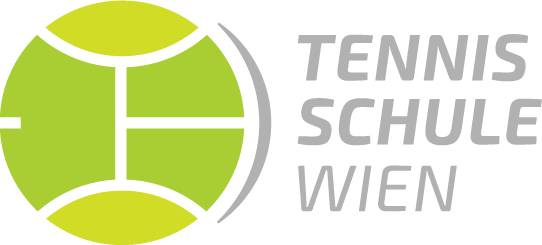 Tel: 0676/ 353 60 76	TC LaaerbergFranz-Koci-Straße 1-3, 1100 Wienwww.tennisschule.wien1x pro Woche2x pro Woche3x pro Woche3er/4er Gruppe€ 285,-2er Gruppe€ 350,-MontagDienstagMittwochDonnerstagFreitagSamstag